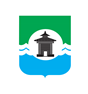  28.04.2021 года № 174        РОССИЙСКАЯ  ФЕДЕРАЦИЯИРКУТСКАЯ ОБЛАСТЬДУМА БРАТСКОГО РАЙОНАРЕШЕНИЕО внесении изменений в Положение о порядке предоставления служебных жилых помещений специализированного жилищного фонда муниципальной собственности муниципального образования «Братский район» по договорам найма медицинским работникам областных государственных бюджетных учреждений здравоохранения Иркутской области, оказывающих медицинскую помощь населению Братского района, утвержденное решением Думы Братского района от 24 июня 2014 года № 301В соответствии со статьями 15, 50-51 Федерального закона от 06 октября 2003 года № 131-ФЗ «Об общих принципах организации местного самоуправления в Российской Федерации», подпунктом 2.11 пункта 2 раздела 6, пунктом 10 раздела 10 Положения о порядке управления и распоряжения имуществом, находящимся в муниципальной собственности муниципального образования «Братский район», утвержденного решением Думы Братского района от 27 ноября 2013 года № 248,  руководствуясь статьями 30, 46 Устава муниципального образования «Братский район», Дума Братского районаРЕШИЛА:1. Внести в Положение о порядке предоставления служебных жилых помещений специализированного жилищного фонда муниципальной собственности муниципального образования «Братский район» по договорам найма медицинским работникам областных государственных бюджетных учреждений здравоохранения Иркутской области, оказывающих медицинскую помощь населению Братского района, утвержденное решением Думы Братского района от 24 июня 2014 года № 301 (далее – Положение), следующие изменения:1) в абзаце третьем пункта 5 Положения слово «если» заменить на слова «в случае, когда»; 2) пункт 5 Положения дополнить абзацем четыре в следующей редакции:«- термины «учреждения здравоохранения (по месту основной работы)», «место основной работы», «учреждение здравоохранения, оказывающее медицинскую помощь населению Братского района (по месту основной работы)», «учреждение здравоохранения», «место работы» используемые по тексту Положения являются равнозначными»;3) в абзаце втором подпункта 5 пункта 9 Положения слова «по каналам межведомственного взаимодействия» заменить на слова «посредством межведомственного информационного взаимодействия»;4) абзац четвертый подпункта 6 пункта 9 Положения читать в следующей редакции: «оценка работы медицинского работника за последние шесть месяцев (имелись ли дисциплинарные взыскания, жалобы пациентов на работу данного медицинского работника), на момент подачи заявления»;5) в подпункте 2 пункта 10 Положения слово «федеральной» исключить; 6) в абзаце третьем пункта 13 Положения слова «жилое помещение» заменить на слова «служебное жилое помещение»;7) в пункте 17 Положения слова «служебного жилого помещения специализированного жилищного фонда» заменить на слова «служебное жилое помещение»;8) в пункте 20 Положения слова «Комитет по управлению муниципальным имуществом муниципального образования «Братский район»» заменить на слово «Комитет»;9) в подпункте 7 пункта 25 Положения слова «заверенная копия поквартирной карточки» заменить на слова «справка о регистрации граждан по месту жительства», слова «жилое помещение» заменить на слова «служебное жилое помещение»;10) в абзаце втором подпункта 8 пункта 25 Положения слова «Комитета по управлению муниципальным имуществом МО «Братский район»» заменить на слово «Комитета», слова «по каналам межведомственного взаимодействия» заменить на слова «посредством межведомственного информационного взаимодействия»;11) в пункте 28 Положения слова «специализированного (служебного) жилого помещения» заменить на слова «служебное жилое помещение».2. Настоящее решение вступает в силу со дня его официального опубликования.3. Настоящее решение подлежит официальному опубликованию в газете «Братский район» и размещению на официальном сайте администрации муниципального образования «Братский район» - www.bratsk-raion.ru.Председатель ДумыБратского района_________________ С.В. КоротченкоМэр Братского района_________________ А.С. Дубровин